NOM : ………………………………………………     Prénom : ……………………………………  Age : ……………Représentant légal (si mineur) : ………………………………………………………………………Adresse : …………………………………………………………………………………………………………………………………………………………………………………………………………………………………………… Tél Fixe : …………………………………………………………    Tél Portable : ………………………………………………  : ………………………………………………………………………………………………………………Cotisation annuelle 2022 – 2023 : Individuelle : 7 €            Famille : 12  €  					                    Chèque           Virement               Tarifs   Cours Djembé  Adultes (cours de 2h /tous les lundis)   …………     	300 €		Paiement en 5 fois maximum Cours de Balafon (cours de 1 h / une semaine sur deux) ……………...204 €                 Paiement en 4 fois maximum  Stage : ……………………………….…………                Cotisation stage : 	………………………………………€Total activité :    …………………………    €         Chèque                Virement   J’accepte d’être photographié(e) ou filmée, ou que mon enfant le soit, dans le cadre de l’activité suivie, et j’autorise l’association « Les Kassas Fotés » à s’en servir pour en assurer la promotion.			                OUI    	         NON    		           Date :						Signature :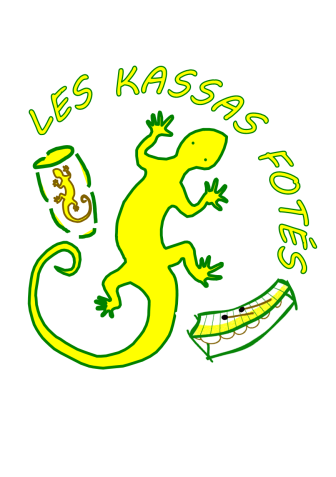 ASSOCIATIONLES KASSAS FOTESleskassasfotes.frSAISON 2022 – 2023BULLETIN D’ADHESION